Предмет10А10Бобществознаниевыполнить проверочную работу (1,2,3,4.5,6,8 задания)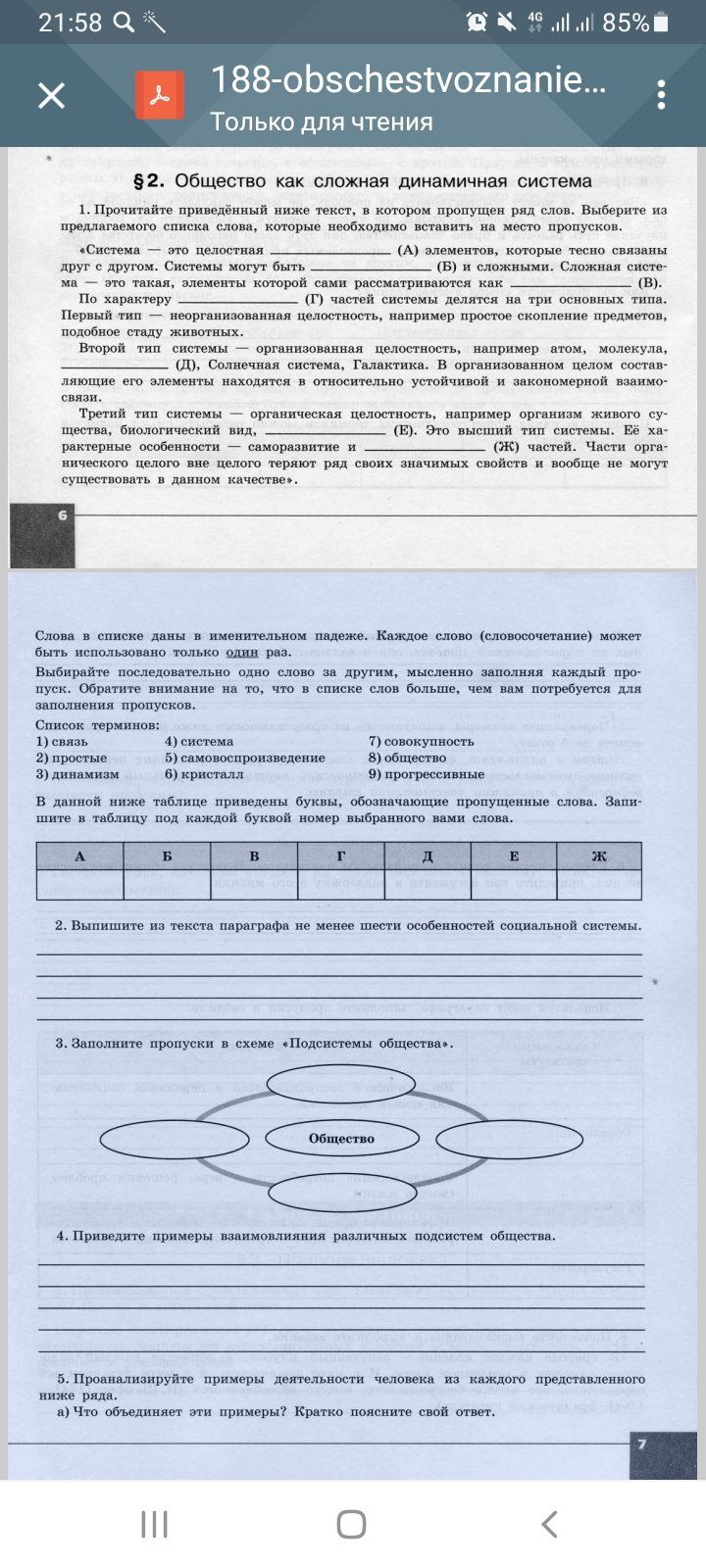 выполнить проверочную работу (1,2,3,4.5,6,8 задания)Английский язык (Васильева)карточка, упр 5геометрияп 12, № 67, № 70п 12, № 67, № 70